Информационное письмоЗаявки на участие:Заявку на участие (в виде файла под названием Заявка на участие.doc) вместе с текстом тезисов (в виде прикрепленного файла с именем, составленным из фамилий не более чем двух первых авторов, например, Иванов_Петров.doc) прислать по адресу: mailto:kafedra_rngm@mail.ru и mailto:NTC_NTConference@gazpromneft-ntc.ruдо 1октября2017г.Правила оформления тезисов доклада:Необходимо указать: название доклада, ФИО автора, организация, город, E-mail.Тезисы должны быть набраны в текстовом редакторе Word для Windows, формат страницы В5, шрифт TimesNewRoman, размер шрифта 11, для формул использовать Symbol или встроенный в Word редактор формул, межстрочный интервал 1.0; красная строка 1см; выравнивание по ширине. Переносы слов допускаются. Заголовок печатается заглавными буквами жирным шрифтом. Рисунки должны быть вставлены в текст и подписаны. Список литературы приводится в конце в порядке цитирования. Размеры полей: левое – ; правое – ; верхнее – ; нижнее – .Организационные вопросы:Количество участников конференции ограничено.Планируется отбор докладов со строгим соблюдением указанной тематики.Иногородние участники конференции бронируют места в гостинице самостоятельно. Варианты размещения (ближайшие к месту проведения):–  Прибалтийская http://www.parkinn.ru/hotelpribaltiyskaya-stpetersburg–  Сокос Палас Бридж http://www.otel-bridge.ru/– КортЯрдМариотт http://courtyardsaintpetersburg.ru/hotels/travel/LEDCY- courtyard-st-petersburg-vasilievsky/– МФК «Горный» http://mfk-gornyi.ru/ (в дни работы конференции от гостиницы будут организованы трансферы к месту проведения заседаний). Секретариат (сбор заявок и тезисов):            Ковалева Александра НиколаевнаТел.:  +7 (812) 328-86-05 Факс: +7 (812) 327-69-21E-mail: mailto:kovaleva_an@mail.ruРачинская Виктория ВалерьевнаТел.:  +7 (812) 313-69-24, доб.3760Факс: +7 (812) 313-69-27mailto:NTC_NTConference@gazpromneft-ntc.ruVIмеждународная научно-техническая конференция«проблемы и опыт разработки трудноизвлекаемых запасов нефтегазоконденсатных месторождений»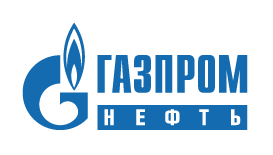 